A.   PROVISIONSDefinitionsAs used herein, the following terms shall have the following meaning unless the context clearly indicates otherwise:A.1.1.	"Acquisition” means items, products, materials, supplies, services, and equipment a state agency acquires by purchase, lease purchase, lease with option to purchase, or rental or value provided to the state pursuant to the Oklahoma Central Purchasing Act unless the items, products, supplies, services, or equipment are exempt pursuant to the Oklahoma Central Purchasing Act or authority exercised by the Chief Information Officer; A.1.2.    “Destination” means delivered to the receiving dock or other point specified in the purchase order.A.1.3.	”Supplier” means an individual or business entity that sells or desires to sell acquisitions to state agencies.Applicable LawsThe Contract shall be subject to Oklahoma case law, the Oklahoma Central Purchasing Act (74 O.S.85.1), Central Purchasing Rules, and other statutory requirements as applicable.Certification Regarding Debarment, Suspension, and Other Responsibility MattersThe Supplier and any subcontractor agree to the following conditions and certify to the best of their knowledge and belief, that they and their principals or participants:A.3.1.	Are not presently debarred, suspended, proposed for debarment, declared ineligible, or voluntarily excluded by any Federal, State or local entity;A.3.2.	Have not within a three-year period preceding this Contract been convicted of or pled guilty or had a civil judgment rendered against them for commission of fraud or a criminal offense in connection with obtaining, attempting to obtain, or performing a public (Federal, State or local) contract; or for violation of Federal or State antitrust statutes or commission of embezzlement, theft, forgery, bribery, falsification or destruction of records, making false statements, or receiving stolen property;A.3.3.	Are not presently indicted for or otherwise criminally or civilly charged by a governmental entity (Federal, State or local) with commission of any of the offenses enumerated in paragraph A.3.1.2. of this certification; andA.3.4.	Have not within a three-year period preceding this Contract had one or more public (Federal, State or local) contracts terminated for cause or default.Open RecordsFinancial or proprietary information submitted by a Supplier may be designated by the State Purchasing Director as confidential and the procurement entity may reject all requests to disclose information designated as confidential pursuant to 62 O.S. § 34.11.1(H)(2) and 74 O.S. § 85.10.  Supplier claiming any portion of this contract as proprietary or confidential must specifically identify what documents or portions of documents they consider confidential and identify applicable law supporting their claim of confidentiality.  The State Purchasing Director shall make the final decision as to whether the documentation or information is confidential pursuant to 74 O.S. § 85.10.  Otherwise, documents and information contained within this contract are public records and subject to disclosure after contract award or the contract is cancelled.Legal ContractA.5.1.	The Contract may consist of the following documents in order of precedence: A.5.1.1.	Purchase order, as amended by Change Order (if applicable); A.5.1.2.	The Contract Terms and Conditions, as amended (if applicable); andA.5.1.3.	Any listed attachmentsA.6.     Contract ModificationA.6.1.	The Contract is issued under the authority of the State Purchasing Director or through the delegated authority from the State Purchasing Director to the requisitioning agency who signs the Contract.  The Contract may be modified only through a written Contract Modification, signed by the State Purchasing Director or the Chief Administrative Officer of the requisitioning agency. A.6.2.	Any change to the Contract, including but not limited to the addition of work or materials, the revision of payment terms, or the substitution of work or materials, directed by a person who is not specifically authorized by the Central Purchasing Division in writing signed by the State Purchasing Director or through the delegated authority from the State Purchasing Director to the requisitioning agency, or made unilaterally by the Supplier, is a breach of the Contract.  Unless otherwise specified by applicable law or rules, such modifications, including unauthorized written Contract Modifications, shall be void and without effect, and the Supplier shall not be entitled to any claim under this Contract based on those modifications.  No oral statement of any person shall modify or otherwise affect the terms, conditions, or specifications stated in the resultant Contract.A.7.      Delivery, Inspection and AcceptanceA.7.1.	Unless otherwise specified in the awarding documents, all deliveries shall be F.O.B. Destination.  The Supplier awarded the Contract shall prepay all packaging, handling, shipping and delivery charges and firm prices quoted in the Contract shall include all such charges.  All products and/or services to be delivered pursuant to the Contract shall be subject to final inspection and acceptance by the State at destination.  The State assumes no responsibility for goods until accepted by the State at the receiving point in good condition.  Title and risk of loss or damage to all items shall be the responsibility of the Supplier until accepted by the receiving agency.  The Supplier awarded the Contract shall be responsible for filing, processing, and collecting any and all damage claims accruing prior to acceptance.A.7.2.	Supplier awarded the Contract shall be required to deliver products and services as described or before the required date.  Deviations, substitutions or changes in products and services shall not be made unless expressly authorized in writing by the Central Purchasing Division.A.8.      Invoicing and PaymentA.8.1.	Upon submission of an accurate and proper invoice, the invoice shall be paid in arrears after products have been delivered or services provided and in accordance with applicable law.  Invoices shall contain the purchase order number, a description of the products delivered or services provided, and the dates of such delivery or provision of services. An invoice is considered proper if sent to the proper recipient and goods or services have been received.A.8.2.     State Acquisitions are exempt from sales taxes and federal excise taxes. A.8.3.	Pursuant to 74 O.S. §85.44(B), invoices will be paid in arrears after products have been delivered or services accepted as satisfactory.A.8.4.	Payment of all fees under the contract shall be due NET 45 days. Payment and interest on late payments are governed by 62 O.S.§ 34.72. Such interest is the sole and exclusive remedy for late payments by a State agency and no other late fees are authorized to be assessed pursuant to Oklahoma law.A.8.5.	Additional terms which provide discounts for earlier payment may be evaluated when making an award.  Any such additional terms shall be no less than ten (10) days increasing in five (5) day increments up to thirty (30) days.  The date from which the discount time is calculated shall be the date of a proper invoice.  A.9.     Tax ExemptionState agency acquisitions are exempt from State sales taxes and Federal excise taxes. Suppliers shall not include these taxes in price quotes.A.10.    Audit and Records ClauseA.10.1.	As used in this clause, “records" includes books, documents, accounting procedures and practices, and other data, regardless of type and regardless of whether such items are in written form, in the form of computer data, or in any other form.  In accepting any Contract with the State, the Supplier agree any pertinent State or Federal agency will have the right to examine and audit all records relevant to execution and performance of the resultant Contract.A.10.2.	The Supplier awarded the Contract is required to retain records relative to the Contract for the duration of the Contract and for a period of seven (7) years following completion and/or termination of the Contract.  If an audit, litigation, or other action involving such records is started before the end of the seven (7) year period, the records are required to be maintained for two (2) years from the date that all issues arising out of the action are resolved, or until the end of the seven (7) year retention period, whichever is later.A.11.  Non-Appropriation ClauseThe terms of the Contract are contingent upon sufficient appropriations being made by the Legislature or other appropriate government entity.  Notwithstanding any language to the contrary, the procuring agency may terminate its obligations under the Contract if sufficient appropriations are not made by the Legislature or other appropriate governing entity to pay amounts due for multiple year agreements.  The Requesting (procuring) Agency's decisions as to whether sufficient appropriations are available shall be accepted by the Supplier and shall be final and binding.A.12.  Choice of LawAny claims, disputes, or litigation relating to the Contract shall be governed by the laws of the State of Oklahoma.A.13.  Choice of VenueVenue for any action, claim, dispute or litigation relating in any way to the Contract shall be in Oklahoma County, Oklahoma.A.14.  Termination for CauseA.14.1.	The Supplier may terminate the Contract for default or other just cause with a 30-day written request and upon written approval from the Central Purchasing Division.  The State may terminate the Contract for default or any other just cause upon a 30-day written notification to the Supplier.A.14.2.	The State may terminate the Contract immediately, without a 30-day written notice to the Supplier, when violations are found to be an impediment to the function of an agency and detrimental to its cause, when conditions preclude the     30-day notice, or when the State Purchasing Director determines that an administrative error occurred prior to Contract performance.A.14.3.	If the Contract is terminated, the State shall be liable only for payment for products and/or services delivered and accepted.A.15.  Termination for ConvenienceA.15.1.	The State may terminate the Contract, in whole or in part, for convenience if the State Purchasing Director determines that termination is in the State's best interest.  The State Purchasing Director shall terminate the Contract by notifying the Supplier through a Notice of Termination for Convenience specifying the terms and effective date of Contract termination.  The Contract termination date shall be a minimum of 30 days from the date the Notice of Termination for Convenience is issued by the State Purchasing Director.A.15.2.	If the Contract is terminated, the State shall be liable only for products and/or services delivered and accepted, and for costs and expenses (exclusive of profit) reasonably incurred prior to the date upon which the Notice of Termination for Convenience was received by the Supplier.A.16.  InsuranceThe Supplier(s) awarded the Contract shall obtain and retain insurance, including workers' compensation, automobile insurance, medical malpractice, and general liability, as applicable, or as required by State or Federal law, prior to commencement of any work in connection with the Contract.  The Supplier awarded the Contract shall timely renew the policies to be carried pursuant to this section throughout the term of the Contract and shall provide the Central Purchasing Division and the procuring agency with evidence of such insurance and renewals.  Should the Supplier not be able to supply evidence of such insurance and renewals the Supplier will be considered in breach of the Contract and the Contract may be immediately terminated.A.17.  Employment RelationshipThe Contract does not create an employment relationship.  Individuals performing services required by this Contract are not employees of the State of Oklahoma or the procuring agency.  The Supplier's employees shall not be considered employees of the State of Oklahoma nor of the procuring agency for any purpose, and accordingly shall not be eligible for rights or benefits accruing to state employees.A.18.  Compliance with the Oklahoma Taxpayer and Citizen Protection Act of 2007The Supplier certifies that they, and any proposed subcontractors, are in compliance with 25 O.S. §1313 and participate in the Status Verification System.  The Status Verification System is defined in 25 O.S. §1312 and includes but is not limited to the free Employment Verification Program (E-Verify) through the Department of Homeland Security and available at www.dhs.gov/E-Verify .A.19.  Compliance with Applicable LawsThe products and services supplied under the Contract shall comply with all applicable Federal, State, and local laws, and the Supplier shall maintain all applicable licenses and permit requirements.  Upon request the Supplier shall provide to Central Purchasing Division and the procuring agency copies of such licenses and permits.A.20. GratuitiesThe right of the Supplier to perform under this Contract may be terminated by written notice if the Contracting Officer determines that the Supplier, or its agent or another representative offered or gave a gratuity (e.g., an entertainment or gift) to an officer, official or employee of Central Purchasing.A.21.  Patents and RoyaltiesThe Supplier, without exception, shall indemnify and hold harmless the State of Oklahoma and its employees from liability of any nature or kind, including cost and expenses for or on account of any copyrighted, patented, or unpatented invention, process, or article manufactured or used in the performance of the contract including its use by the State of Oklahoma.  If the Supplier uses any design, device or materials covered by letters, patent copyright, it is mutually agreed and understood without exception that the proposal prices shall include all royalties or cost arising from the use of such design, device, or materials in any way involved in the work.A.22.  Disclosures Regarding Lobbyists A.22.1.   A Supplier may not reimburse itself within its contract pricing for its costs and expenses of lobbyists. A.22.2.  Any Supplier using the services of a lobbyist to assist in obtaining a Contract shall (1) disclose all costs, fees, compensation, reimbursements, and other remunerations paid or to be paid to the lobbyist related to the contract (2) not bill or otherwise charge the State for such and (3) certify that no such costs were billed to the State.A.22.3.  The Supplier certifies the name and address of each lobbyist or agent of the Supplier or subcontractor who    communicated with a state employee about a Contract has been disclosed prior to Contract award. A.23.  Travel ExpenseNo reimbursable travel is contemplated under the terms of this contract or contract renewals.A.24.  Oral AgreementsNo oral statement of any person shall modify or otherwise affect the terms, conditions, or specifications stated in the Contract.  All modifications to the contract must be made in writing by the Central Purchasing Division and signed by the State Purchasing Director.A.25.  Non-CollusionA.25.1.   I am the duly authorized agent of the above named Supplier submitting the documentation herewith, for the purpose of certifying the facts pertaining to the existence of collusion between the Supplier and state officials or employees, as well as facts pertaining to the giving or offering of things of value to government personnel in return for special consideration in the letting of any contract;A.25.2.   I am fully aware of the facts and circumstances surrounding the making of this contract to which this statement is       attached and have been personally and directly involved in the proceedings leading to the submission of such contract; andA.25.3.   Neither the Supplier nor anyone subject to the Supplier's direction or control has been a party:a. to any collusion among Suppliers in restraint of freedom of competition by agreement to contract at a fixed price or to refrain from submitting supplier contract information,b. to any collusion with any state official or employee as to quantity, quality or price in the prospective contract, or as to any other terms of such prospective contract, norc. in any discussions between the awarded Supplier and any state official concerning exchange of money or other thing of value for special consideration in the letting of a contract, nord. to any collusion with any state agency or political subdivision official or employee as to create a sole-source acquisition in contradiction to Section 85.45j.1. of this title.A.25.4.   I certify, if awarded the contract, neither the Supplier nor anyone subject to the Supplier’s direction or control has      paid, given or donated or agreed to pay, give or donate to any officer or employee of the State of Oklahoma any money or other thing of value, either directly or indirectly, in procuring this contract herein.A.25.5.  For the purpose of a contract for services, the Supplier also certifies that no person who has been involved in any         manner in the development of this contract while employed by the State of Oklahoma shall be employed by the Supplier to fulfill any of the services provided for under said contract.A.26.  Conflict of InterestThe Contract hereunder is subject to the provisions of the Oklahoma Statutes.  The Supplier certifies the name of any officer, director or agency who is also an employee of the State of Oklahoma or any of its agencies has been disclosed.  Further, the Supplier certifies the name of any state employee who owns, directly or indirectly, an interest of five percent (5%) or more in the Suppliers’ firm or any of its branches has been disclosed prior to the Contract.A.27.  State will not indemnifyThe State of Oklahoma cannot lawfully agree to indemnify a private contractor. The credit of the State shall not be given, pledged, or loaned dot any individual, company, corporation, or association, municipality, or political subdivision of the State pursuant to Oklahoma Constitution article 10, Section 15.SummationThis contract constitutes the entire agreement (pages 1 through 5 of this document) and understanding between the parties and supersedes all prior and/or contemporaneous discussions, representations, or contracts (whether written or oral) of the parties relating to the work to be performed.This contract includes by reference, the following attachments: ______________________________________________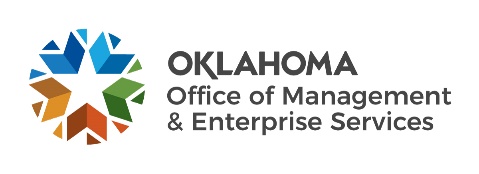 Terms and Conditions for Sole Source AcquisitionTerms and Conditions for Sole Source AcquisitionTerms and Conditions for Sole Source AcquisitionTerms and Conditions for Sole Source AcquisitionTerms and Conditions for Sole Source AcquisitionTerms and Conditions for Sole Source AcquisitionTerms and Conditions for Sole Source AcquisitionTerms and Conditions for Sole Source AcquisitionTerms and Conditions for Sole Source AcquisitionTerms and Conditions for Sole Source AcquisitionTerms and Conditions for Sole Source Acquisition**This document may be used in conjunction with OMES-FORM-CP-002, Sole Source Acquisition Certification if negotiated terms and conditions with the supplier do not already exist.**This document may be used in conjunction with OMES-FORM-CP-002, Sole Source Acquisition Certification if negotiated terms and conditions with the supplier do not already exist.**This document may be used in conjunction with OMES-FORM-CP-002, Sole Source Acquisition Certification if negotiated terms and conditions with the supplier do not already exist.**This document may be used in conjunction with OMES-FORM-CP-002, Sole Source Acquisition Certification if negotiated terms and conditions with the supplier do not already exist.**This document may be used in conjunction with OMES-FORM-CP-002, Sole Source Acquisition Certification if negotiated terms and conditions with the supplier do not already exist.**This document may be used in conjunction with OMES-FORM-CP-002, Sole Source Acquisition Certification if negotiated terms and conditions with the supplier do not already exist.**This document may be used in conjunction with OMES-FORM-CP-002, Sole Source Acquisition Certification if negotiated terms and conditions with the supplier do not already exist.**This document may be used in conjunction with OMES-FORM-CP-002, Sole Source Acquisition Certification if negotiated terms and conditions with the supplier do not already exist.**This document may be used in conjunction with OMES-FORM-CP-002, Sole Source Acquisition Certification if negotiated terms and conditions with the supplier do not already exist.**This document may be used in conjunction with OMES-FORM-CP-002, Sole Source Acquisition Certification if negotiated terms and conditions with the supplier do not already exist.**This document may be used in conjunction with OMES-FORM-CP-002, Sole Source Acquisition Certification if negotiated terms and conditions with the supplier do not already exist.**This document may be used in conjunction with OMES-FORM-CP-002, Sole Source Acquisition Certification if negotiated terms and conditions with the supplier do not already exist.**This document may be used in conjunction with OMES-FORM-CP-002, Sole Source Acquisition Certification if negotiated terms and conditions with the supplier do not already exist.**This document may be used in conjunction with OMES-FORM-CP-002, Sole Source Acquisition Certification if negotiated terms and conditions with the supplier do not already exist.**This document may be used in conjunction with OMES-FORM-CP-002, Sole Source Acquisition Certification if negotiated terms and conditions with the supplier do not already exist.**This document may be used in conjunction with OMES-FORM-CP-002, Sole Source Acquisition Certification if negotiated terms and conditions with the supplier do not already exist.**This document may be used in conjunction with OMES-FORM-CP-002, Sole Source Acquisition Certification if negotiated terms and conditions with the supplier do not already exist.**This document may be used in conjunction with OMES-FORM-CP-002, Sole Source Acquisition Certification if negotiated terms and conditions with the supplier do not already exist.**This document may be used in conjunction with OMES-FORM-CP-002, Sole Source Acquisition Certification if negotiated terms and conditions with the supplier do not already exist.**This document may be used in conjunction with OMES-FORM-CP-002, Sole Source Acquisition Certification if negotiated terms and conditions with the supplier do not already exist.**This document may be used in conjunction with OMES-FORM-CP-002, Sole Source Acquisition Certification if negotiated terms and conditions with the supplier do not already exist.**This document may be used in conjunction with OMES-FORM-CP-002, Sole Source Acquisition Certification if negotiated terms and conditions with the supplier do not already exist.**This document may be used in conjunction with OMES-FORM-CP-002, Sole Source Acquisition Certification if negotiated terms and conditions with the supplier do not already exist.**This document may be used in conjunction with OMES-FORM-CP-002, Sole Source Acquisition Certification if negotiated terms and conditions with the supplier do not already exist.Agency Name: Agency Name:   Requisition #                                         Requisition #                                         Requisition #                                       Brief Description of Acquisition:                                                                                                                      Contract Period: The Contract Period is from         to          Contract Officer:       Contract Officer email address:                                                                                       Supplier General Information:Brief Description of Acquisition:                                                                                                                      Contract Period: The Contract Period is from         to          Contract Officer:       Contract Officer email address:                                                                                       Supplier General Information:Brief Description of Acquisition:                                                                                                                      Contract Period: The Contract Period is from         to          Contract Officer:       Contract Officer email address:                                                                                       Supplier General Information:Brief Description of Acquisition:                                                                                                                      Contract Period: The Contract Period is from         to          Contract Officer:       Contract Officer email address:                                                                                       Supplier General Information:Brief Description of Acquisition:                                                                                                                      Contract Period: The Contract Period is from         to          Contract Officer:       Contract Officer email address:                                                                                       Supplier General Information:Brief Description of Acquisition:                                                                                                                      Contract Period: The Contract Period is from         to          Contract Officer:       Contract Officer email address:                                                                                       Supplier General Information:Brief Description of Acquisition:                                                                                                                      Contract Period: The Contract Period is from         to          Contract Officer:       Contract Officer email address:                                                                                       Supplier General Information:Brief Description of Acquisition:                                                                                                                      Contract Period: The Contract Period is from         to          Contract Officer:       Contract Officer email address:                                                                                       Supplier General Information:Brief Description of Acquisition:                                                                                                                      Contract Period: The Contract Period is from         to          Contract Officer:       Contract Officer email address:                                                                                       Supplier General Information:Brief Description of Acquisition:                                                                                                                      Contract Period: The Contract Period is from         to          Contract Officer:       Contract Officer email address:                                                                                       Supplier General Information:Brief Description of Acquisition:                                                                                                                      Contract Period: The Contract Period is from         to          Contract Officer:       Contract Officer email address:                                                                                       Supplier General Information:Brief Description of Acquisition:                                                                                                                      Contract Period: The Contract Period is from         to          Contract Officer:       Contract Officer email address:                                                                                       Supplier General Information:Brief Description of Acquisition:                                                                                                                      Contract Period: The Contract Period is from         to          Contract Officer:       Contract Officer email address:                                                                                       Supplier General Information:Brief Description of Acquisition:                                                                                                                      Contract Period: The Contract Period is from         to          Contract Officer:       Contract Officer email address:                                                                                       Supplier General Information:Brief Description of Acquisition:                                                                                                                      Contract Period: The Contract Period is from         to          Contract Officer:       Contract Officer email address:                                                                                       Supplier General Information:Brief Description of Acquisition:                                                                                                                      Contract Period: The Contract Period is from         to          Contract Officer:       Contract Officer email address:                                                                                       Supplier General Information:Brief Description of Acquisition:                                                                                                                      Contract Period: The Contract Period is from         to          Contract Officer:       Contract Officer email address:                                                                                       Supplier General Information:Brief Description of Acquisition:                                                                                                                      Contract Period: The Contract Period is from         to          Contract Officer:       Contract Officer email address:                                                                                       Supplier General Information:Brief Description of Acquisition:                                                                                                                      Contract Period: The Contract Period is from         to          Contract Officer:       Contract Officer email address:                                                                                       Supplier General Information:Brief Description of Acquisition:                                                                                                                      Contract Period: The Contract Period is from         to          Contract Officer:       Contract Officer email address:                                                                                       Supplier General Information:Brief Description of Acquisition:                                                                                                                      Contract Period: The Contract Period is from         to          Contract Officer:       Contract Officer email address:                                                                                       Supplier General Information:Brief Description of Acquisition:                                                                                                                      Contract Period: The Contract Period is from         to          Contract Officer:       Contract Officer email address:                                                                                       Supplier General Information:Brief Description of Acquisition:                                                                                                                      Contract Period: The Contract Period is from         to          Contract Officer:       Contract Officer email address:                                                                                       Supplier General Information:Brief Description of Acquisition:                                                                                                                      Contract Period: The Contract Period is from         to          Contract Officer:       Contract Officer email address:                                                                                       Supplier General Information:Supplier Name Supplier Name Supplier Name                   FEI / SSN:                  FEI / SSN:                  FEI / SSN:Supplier ID:Supplier ID:Supplier ID:Supplier ID:Supplier ID:Supplier Contact Information:Supplier Contact Information:Supplier Contact Information:Supplier Contact Information:Supplier Contact Information:Supplier Contact Information:Supplier Contact Information:Supplier Contact Information:Supplier Contact Information:Supplier Contact Information:Supplier Contact Information:Supplier Contact Information:Supplier Contact Information:Supplier Contact Information:Supplier Contact Information:Supplier Contact Information:Supplier Contact Information:Supplier Contact Information:Supplier Contact Information:Supplier Contact Information:Supplier Contact Information:Supplier Contact Information:Supplier Contact Information:Supplier Contact Information:Address:City:State:Zip Code:Zip Code:Zip Code:Contact Name:Contact Title:Phone #:FAX#:FAX#:FAX#:FAX#:FAX#:FAX#:Email:Website:Website:Website:Website:Website:Website:Registration with the Oklahoma Secretary of State:Registration with the Oklahoma Secretary of State:Registration with the Oklahoma Secretary of State:Registration with the Oklahoma Secretary of State:Registration with the Oklahoma Secretary of State:Registration with the Oklahoma Secretary of State:Registration with the Oklahoma Secretary of State:Registration with the Oklahoma Secretary of State:Registration with the Oklahoma Secretary of State:Registration with the Oklahoma Secretary of State:Registration with the Oklahoma Secretary of State:Registration with the Oklahoma Secretary of State:Registration with the Oklahoma Secretary of State:Registration with the Oklahoma Secretary of State:Registration with the Oklahoma Secretary of State:Registration with the Oklahoma Secretary of State:Registration with the Oklahoma Secretary of State:Registration with the Oklahoma Secretary of State:Registration with the Oklahoma Secretary of State:Registration with the Oklahoma Secretary of State:Registration with the Oklahoma Secretary of State:Registration with the Oklahoma Secretary of State:Registration with the Oklahoma Secretary of State:Registration with the Oklahoma Secretary of State:   YES - Filing Number:   YES - Filing Number:   YES - Filing Number:   YES - Filing Number:   NO - Prior to the contract award, the supplier will be required to register with the Secretary of State or    must attach a signed statement that provides specific details supporting the exemption the supplier is claiming (www.sos.ok.gov or 405-521-3911).   NO - Prior to the contract award, the supplier will be required to register with the Secretary of State or    must attach a signed statement that provides specific details supporting the exemption the supplier is claiming (www.sos.ok.gov or 405-521-3911).   NO - Prior to the contract award, the supplier will be required to register with the Secretary of State or    must attach a signed statement that provides specific details supporting the exemption the supplier is claiming (www.sos.ok.gov or 405-521-3911).   NO - Prior to the contract award, the supplier will be required to register with the Secretary of State or    must attach a signed statement that provides specific details supporting the exemption the supplier is claiming (www.sos.ok.gov or 405-521-3911).   NO - Prior to the contract award, the supplier will be required to register with the Secretary of State or    must attach a signed statement that provides specific details supporting the exemption the supplier is claiming (www.sos.ok.gov or 405-521-3911).   NO - Prior to the contract award, the supplier will be required to register with the Secretary of State or    must attach a signed statement that provides specific details supporting the exemption the supplier is claiming (www.sos.ok.gov or 405-521-3911).   NO - Prior to the contract award, the supplier will be required to register with the Secretary of State or    must attach a signed statement that provides specific details supporting the exemption the supplier is claiming (www.sos.ok.gov or 405-521-3911).   NO - Prior to the contract award, the supplier will be required to register with the Secretary of State or    must attach a signed statement that provides specific details supporting the exemption the supplier is claiming (www.sos.ok.gov or 405-521-3911).   NO - Prior to the contract award, the supplier will be required to register with the Secretary of State or    must attach a signed statement that provides specific details supporting the exemption the supplier is claiming (www.sos.ok.gov or 405-521-3911).   NO - Prior to the contract award, the supplier will be required to register with the Secretary of State or    must attach a signed statement that provides specific details supporting the exemption the supplier is claiming (www.sos.ok.gov or 405-521-3911).   NO - Prior to the contract award, the supplier will be required to register with the Secretary of State or    must attach a signed statement that provides specific details supporting the exemption the supplier is claiming (www.sos.ok.gov or 405-521-3911).   NO - Prior to the contract award, the supplier will be required to register with the Secretary of State or    must attach a signed statement that provides specific details supporting the exemption the supplier is claiming (www.sos.ok.gov or 405-521-3911).   NO - Prior to the contract award, the supplier will be required to register with the Secretary of State or    must attach a signed statement that provides specific details supporting the exemption the supplier is claiming (www.sos.ok.gov or 405-521-3911).   NO - Prior to the contract award, the supplier will be required to register with the Secretary of State or    must attach a signed statement that provides specific details supporting the exemption the supplier is claiming (www.sos.ok.gov or 405-521-3911).   NO - Prior to the contract award, the supplier will be required to register with the Secretary of State or    must attach a signed statement that provides specific details supporting the exemption the supplier is claiming (www.sos.ok.gov or 405-521-3911).   NO - Prior to the contract award, the supplier will be required to register with the Secretary of State or    must attach a signed statement that provides specific details supporting the exemption the supplier is claiming (www.sos.ok.gov or 405-521-3911).   NO - Prior to the contract award, the supplier will be required to register with the Secretary of State or    must attach a signed statement that provides specific details supporting the exemption the supplier is claiming (www.sos.ok.gov or 405-521-3911).   NO - Prior to the contract award, the supplier will be required to register with the Secretary of State or    must attach a signed statement that provides specific details supporting the exemption the supplier is claiming (www.sos.ok.gov or 405-521-3911).   NO - Prior to the contract award, the supplier will be required to register with the Secretary of State or    must attach a signed statement that provides specific details supporting the exemption the supplier is claiming (www.sos.ok.gov or 405-521-3911).   NO - Prior to the contract award, the supplier will be required to register with the Secretary of State or    must attach a signed statement that provides specific details supporting the exemption the supplier is claiming (www.sos.ok.gov or 405-521-3911).   NO - Prior to the contract award, the supplier will be required to register with the Secretary of State or    must attach a signed statement that provides specific details supporting the exemption the supplier is claiming (www.sos.ok.gov or 405-521-3911).   NO - Prior to the contract award, the supplier will be required to register with the Secretary of State or    must attach a signed statement that provides specific details supporting the exemption the supplier is claiming (www.sos.ok.gov or 405-521-3911).   NO - Prior to the contract award, the supplier will be required to register with the Secretary of State or    must attach a signed statement that provides specific details supporting the exemption the supplier is claiming (www.sos.ok.gov or 405-521-3911).   NO - Prior to the contract award, the supplier will be required to register with the Secretary of State or    must attach a signed statement that provides specific details supporting the exemption the supplier is claiming (www.sos.ok.gov or 405-521-3911). For frequently asked questions concerning workers’ compensation insurance, see https://www.ok.gov/wcc/Insurance/index.html For frequently asked questions concerning workers’ compensation insurance, see https://www.ok.gov/wcc/Insurance/index.html For frequently asked questions concerning workers’ compensation insurance, see https://www.ok.gov/wcc/Insurance/index.html For frequently asked questions concerning workers’ compensation insurance, see https://www.ok.gov/wcc/Insurance/index.html For frequently asked questions concerning workers’ compensation insurance, see https://www.ok.gov/wcc/Insurance/index.html For frequently asked questions concerning workers’ compensation insurance, see https://www.ok.gov/wcc/Insurance/index.html For frequently asked questions concerning workers’ compensation insurance, see https://www.ok.gov/wcc/Insurance/index.html For frequently asked questions concerning workers’ compensation insurance, see https://www.ok.gov/wcc/Insurance/index.html For frequently asked questions concerning workers’ compensation insurance, see https://www.ok.gov/wcc/Insurance/index.html For frequently asked questions concerning workers’ compensation insurance, see https://www.ok.gov/wcc/Insurance/index.html For frequently asked questions concerning workers’ compensation insurance, see https://www.ok.gov/wcc/Insurance/index.html For frequently asked questions concerning workers’ compensation insurance, see https://www.ok.gov/wcc/Insurance/index.html For frequently asked questions concerning workers’ compensation insurance, see https://www.ok.gov/wcc/Insurance/index.html For frequently asked questions concerning workers’ compensation insurance, see https://www.ok.gov/wcc/Insurance/index.html For frequently asked questions concerning workers’ compensation insurance, see https://www.ok.gov/wcc/Insurance/index.html For frequently asked questions concerning workers’ compensation insurance, see https://www.ok.gov/wcc/Insurance/index.html For frequently asked questions concerning workers’ compensation insurance, see https://www.ok.gov/wcc/Insurance/index.html For frequently asked questions concerning workers’ compensation insurance, see https://www.ok.gov/wcc/Insurance/index.html For frequently asked questions concerning workers’ compensation insurance, see https://www.ok.gov/wcc/Insurance/index.html For frequently asked questions concerning workers’ compensation insurance, see https://www.ok.gov/wcc/Insurance/index.html For frequently asked questions concerning workers’ compensation insurance, see https://www.ok.gov/wcc/Insurance/index.html For frequently asked questions concerning workers’ compensation insurance, see https://www.ok.gov/wcc/Insurance/index.html For frequently asked questions concerning workers’ compensation insurance, see https://www.ok.gov/wcc/Insurance/index.html For frequently asked questions concerning workers’ compensation insurance, see https://www.ok.gov/wcc/Insurance/index.htmlSignature of Authorized Supplier RepresentativeDatePrint NameTitle